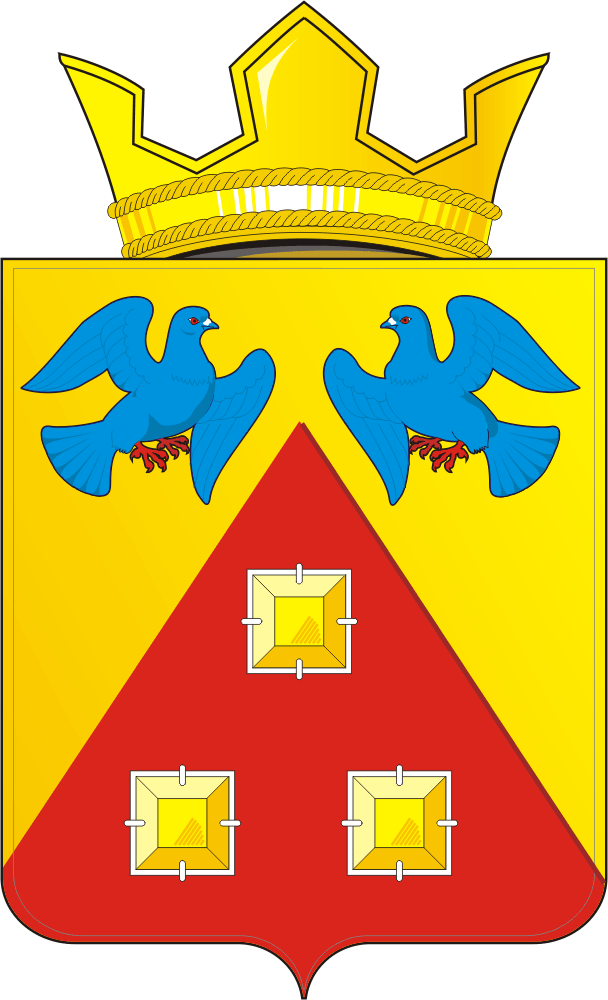 КОНТРОЛЬНО – СЧЕТНЫЙ  ОРГАН «СЧЕТНАЯ ПАЛАТА»МУНИЦИПАЛЬНОГО  ОБРАЗОВАНИЯ САРАКТАШСКИЙ  ПОССОВЕТ  САРАКТАШСКОГО РАЙОНА ОРЕНБУРГСКОЙ ОБЛАСТИ462100, Оренбургская область, п.Саракташ, ул.Свердлова/Депутатская, 5/5, тел. (35333) 6-11-97 E-mail: lan-ksp@mail.ru_____________________________________________            « 16 » марта  2021 г.                                                                                                       № 1   ЗАКЛЮЧЕНИЕна проект решения Совета депутатов муниципального образования Саракташский поссовет «О внесении изменений в решение Совета депутатов муниципального образования Саракташский поссовет от 18 декабря 2020 года №16 «О бюджете муниципального образования Саракташский поссовет на  2021 год и на плановый период 2022 и 2023 годов»         Заключение контрольно-счетного органа «Счетная палата» муниципального образования Саракташский поссовет (далее – Счетная палата) на проект решения Совета депутатов муниципального образования Саракташский поссовет «О внесении изменений в решение Совета депутатов муниципального образования Саракташский поссовет от 18 декабря 2020 года №16 «О бюджете муниципального образования Саракташский поссовет на 2021 год и на плановый период 2022 и 2023 годов» (далее – Проект решения) подготовлено в соответствии с требованиями Бюджетного кодекса Российской Федерации, Федерального закона от 07.02.2011 № 6-ФЗ «Об общих принципах организации деятельности контрольно-счетных органов субъектов Российской Федерации и муниципальных образований», Положения «О бюджетном процессе в муниципальном образовании Саракташский поссовет», утвержденного решением Совета депутатов муниципального образования Саракташский поссовет от 28.11.2016г. № 95, Положения о контрольно-счетном органе «Счетная палата» муниципального образования Саракташский поссовет Саракташского раона Оренбургской области», утвержденного решением Совета депутатов муниципального образования Саракташский поссовет от 26.11.2015г. №29.        Проект решения представлен на экспертизу в Счетную палату ведущим специалистом-бухгалтером администрации муниципального образования Саракташский поссовет 15.03.2021 года. Общие положения        Предлагаемые Проектом решения изменения коснутся доходной и расходной части местного бюджета.         Внесение изменений в бюджет муниципального образования Саракташский поссовет на 2021 год и плановый период 2022 и 2023 годов обусловлено:        1) изменением размера межбюджетных трансфертов (дотаций) на основании уведомления по расчетам между бюджетами по межбюджетным трансфертам от 19.02.2021г. №12-2/14 в части увеличения размера дотации из бюджета Саракташского района бюджету муниципального образования Саракташский поссовет на 25 000,00 рублей для финансирования социально-значимых мероприятий;        2) изменением размера межбюджетных трансфертов (иные межбюджетные трансферты) на основании уведомления по расчетам между бюджетами по межбюджетным трансфертам от 19.02.2021г. №22-1/14 в части увеличения размера иных межбюджетных трансфертов из бюджета Саракташского района бюджету муниципального образования Саракташский поссовет на 1 861 700,00 рублей на повышение заработной платы работников муниципальных учреждений культуры на 2021 год и на плановый период 2022, 2023 годов;        3) изменением размера межбюджетного трансферта (субсидии) на основании уведомления по расчетам между бюджетами от 26.02.2021г. №533 в части увеличения размера субсидии из бюджета Оренбургской области бюджету муниципального образования Саракташский поссовет в сумме  8 900 000,00 на осуществление дорожной деятельности.         Проектом решения предлагается утвердить: доходы бюджета МО Саракташский поссовет в сумме 107 126 687,00 рублей, или увеличить на  10 786 700,00 рублей по сравнению с ранее утвержденными назначениями (96 339 987,00 рублей); расходы - в размере 107 126 687,00 рублей, или увеличить на 10 786 700,00 рублей по сравнению с ранее утвержденными назначениями (96 339 987,00 рублей). Объём дефицита предлагается утвердить в сумме 0,00 рублей. 2. Изменение доходной части бюджета муниципального образования Саракташский поссовет       Проектом решения предлагается утвердить доходы муниципального образования Саракташский поссовет на 2021 год в объеме 107 126 687,00 рублей за счет увеличения безвозмездных поступлений (таблица 1), в том числе по группам:Таблица №1 (руб.)        Размер «Безвозмездных поступлений» на 2021 год предлагается утвердить в сумме 107 126 687,00 рублей, или увеличивается на 10 786 700 рублей по сравнению с ранее утвержденным бюджетом (96 339 987,00 рублей) за счет увеличения:        -  дотаций, в том числе за счет увеличения по коду 000 202 16001100000 150 «Дотации бюджетам сельских поселений на выравнивание бюджетной обеспеченности из бюджетов муниципальных районов» + 25 000,00 рублей;        - субсидий, в том числе за счет увеличения по коду 000 202 29999100000 150 «Прочие субсидии бюджетам сельских поселений» + 8 900 000,00 рублей;        - иных межбюджетных трансфертов  + 1 861 700,00 рублей. Изменение расходной части бюджетамуниципального образования Саракташский поссовет        На 2021 год проектом решения о бюджете предусмотрены изменения по расходам.  Согласно представленного проекта, расходы местного бюджета предлагается  увеличить на общую сумму 10 786 700,00 рублей, в результате они составят 107 126 687,00 рублей (таблица 2).                                                                                                                                     Таблица 2 (руб.)        Проектом решения увеличиваются бюджетные ассигнования:         - по 0400 «Национальная экономика» на 9 059 606,00 рублей (35 180 756,00 рублей) за счет увеличения расходов по подразделу 0409 «Дорожное хозяйство (дорожные фонды)» на софинансирование расходов по капитальному ремонту и ремонту автомобильных дорог общего пользования населенных пунктов + 69 707,00 рублей, на осуществление дорожной деятельности + 8 989 899,00 рублей.        - по 0500 «Жилищное хозяйство» на 1 702 094,00 рублей (24 348 428,00 рублей).        Изменение ассигнований в разрезе подразделов произведено следующим образом:        0501 «Жилищное хозяйство» ассигнования увеличены на 1 681 338,80 рублей (16 410 925,80  рублей) финансирование расходов за дополнительно предоставленную площадь жилых помещений, в рамках реализации муниципальной программы «Переселение граждан Саракташского поссовета из аварийного жилищного фонда»;        0502 «Коммунальное хозяйство» бюджетные ассигнования увеличены на 1 000 000,00 рублей (1 000 000,00  рублей) подготовка проектной документации на объекты капитального строительства: сливная станция для приема хозяйственно-бытовых стоков п.Саракташ;;        0503 «Благоустройство» расходы уменьшены на 979 244,80 рублей (6 937 502,20 рублей).        - по 1100 «Физическая культура и спорт»  на 25 000,00 рублей (2 408 253,00 рублей) за счет увеличения расходов по подразделу 1101 «Физическая культура». 4. Дефицит, источники покрытия дефицита бюджета                                                   муниципального образования Саракташский поссовет         Согласно представленному проекту решения, вносимые в решение о бюджете изменения не влияют на размер бюджетного дефицита, который составит 0,00 рублей. Решением Совета депутатов от 18.12.2020 года №16 дефицит бюджета не предусмотрен.  Выводы и предложения:        1. Проектом решения предлагается утвердить: доходы местного бюджета в сумме 107 126 687,00 рублей, или увеличить на  10 786 700,00 рублей по сравнению с ранее утвержденными назначениями (96 339 987,00 рублей);         2. Проектом решения предлагается утвердить: расходы - в размере 107 126 687,00 рублей, или увеличить на 10 786 700,00 рублей по сравнению с ранее утвержденными назначениями (96 339 987,00 рублей).          3. Объём дефицита предлагается утвердить в сумме 0,00 рублей.          4. Приложения 1,2,3,4,5 изложены в новой редакции.        Счетная палата  муниципального образования Саракташский поссовет предлагает принять на рассмотрение проект решения Совета депутатов муниципального образования Саракташский поссовет от 18 декабря 2020 года №16 «О бюджете муниципального образования Саракташский поссовет на 2021 год и на плановый период 2022 и 2023 годов».      Председатель Счетной палаты        Саракташского поссовета                                                                  Л.А. Никонова  Наименование показателяУтверждено решением о бюджете от 18.12.20г. №16Проект решения о внесении изменений в бюджет МО Саракташский поссовет на 2021 год и плановый период 2022-2023г.Отклонение (+,-)НАЛОГОВЫЕ И НЕНАЛОГОВЫЕ ДОХОДЫ46 715 500,0046 715 500,000,00Налоги на прибыль, доходы23 700 000,0023 700 000,000,00Налоги на товары (работы, услуги), реализуемые на территории Российской Федерации 9 308 000,009 308 000,000,00Налоги на совокупный доход3 199 000,003 199 000,000,00Налоги на имущество 10 198 000,0010 198 000,000,00Государственная пошлина2 500,002 500,00Доходы от компенсации затрат бюджетов сельских поселений8 000,008 000,000,00Прочие неналоговые доходы300 000,00300 000,00БЕЗВОЗМЕЗДНЫЕ ПОСТУПЛЕНИЯ49 624 487,0060 411 187,0010 786 700,00Дотации бюджетам бюджетной системы Российской Федерации 27 714 000,0027 739 000,00+ 25 000,00Субсидии бюджетам бюджетной системы Российской Федерации21 910 487,0030 810 487,00+ 8 900 000,00Иные межбюджетные трансферты0,001 861 700,00+ 1 861 700,00ИТОГО ДОХОДОВ:96 339 987,00107 126 687,00+ 10 786 700,00Наименование показателейРазделУтверждено решением о бюджете от 18.12.20 №16Проект решения о внесении изменений в бюджет МО Саракташский поссовет на 2021 год и плановый период 2022-2023г.Отклонение(+,-)Общегосударственные вопросы010011 775 450,0011 775 450,000,00Национальная безопасность и правоохранительная деятельность03001 522 500,001 522 500,000,00Национальная экономика040026 121 150,0035 180 756,00+ 9 059 606,00Жилищно-коммунальное хозяйство050022 646 334,0024 348 428,00+ 1 702 094,00Культура и кинематография080031 891 300,0031 891 300,000,0Физическая культура и спорт11002 383 253,002 408 253,00+ 25 000,00ИТОГО РАСХОДОВ:96 339 987,00107 126 687,00+ 10 786 700,00